Государственное учреждение - Отделение Пенсионного фонда Российской Федерации 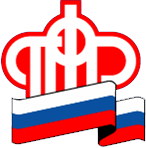 по Калининградской областиО межрегиональном семинаре-совещании ПФРКалининград, 8 июня 2022 г. В Светлогорске начал свою работу семинар-совещание «О совершенствовании процесса установления и выплаты пенсий и иных социальных выплат и актуальных вопросах правоприменительной практики», который продлится до 10 июня.В мероприятии принимают участие заместитель Председателя Правления ПФР Сергей Чирков, начальник департамента организации назначения и выплаты пенсий ИД ПФР Марина Семенова, управляющий Отделением ПФР по Калининградской области Светлана Запанкова и прибывшие в Янтарный край представители ПФР из 40 регионов России. С приветственным словом к участникам мероприятия обратились заместитель Председателя Правительства Калининградской области Илья Баринов и министр социальной политики Калининградской области Анжелика Майстер, которые пожелали коллегам успешной работы, достижения высоких результатов, выработки новых предложений и идей. Сегодня Пенсионный фонд Российской Федерации и его территориальные органы занимаются не только пенсиями, в его компетенции большое количество выплат социального характера. Основные задачи Фонда — качественное оказание государственных услуг населению и создание для граждан удобных условий реализации прав на пенсионное и социальное обеспечение. «Это передовой субъект в вопросах организации работы по пенсионному и социальному обеспечению. Поэтому именно здесь, на территории самого западного региона России, мы обсудим лучшие практики и примем решения, которые позволят нам двигаться дальше. Перед Фондом сегодня поставлен ряд задач Правительством, основная из которых - создание для граждан удобных условий реализации прав на пенсионное и социальное обеспечение»,- отметил Сергей Чирков.Представители более 20 субъектов затронут вопросы организации работы в целях обеспечения назначения пенсий без личной явки гражданина. Большой блок вопросов посвящен мерам социальной поддержки, а именно: осуществлению ежемесячных выплат семьям с детьми, родителям с детьми в возрасте от 8 до 17 лет, военнослужащим и членам их семей, лицам, пострадавшим от техногенных катастроф.  Должное внимание уделено организации работы по проведению проверок сведений персонифицированного учета, актуальным вопросам процессуальных норм пенсионного законодательства. Приоритетным направлением встречи является обмен опытом по улучшению качества пенсионного и социального обслуживания граждан. 